Приложение № 1УТВЕРЖДЕНОприказом Комитета по делам печати и массовых коммуникаций РСО-Аланияот 02 июня 2023 г. № 43Положение о Медиафоруме «PRO Кавказ»  Общие положенияНастоящее Положение о Медиафоруме «PRO Кавказ» (далее – Положение) определяет цели, задачи, порядок проведения форума, условия участия, порядок проведения конкурса журналистских работ в рамках форума.Медиафорум «PRO Кавказ» (далее – Форум) реализуется в рамках мероприятий Государственной программы Республики Северная Осетия – Алания «Развитие средств массовой информации, массовых коммуникаций, печати и книгоиздания Республики Северная Осетия – Алания» на 2020 – 2025 годы. Форум – межрегиональная коммуникативная и образовательная площадка журналистов, блогеров, PR-специалистов, книгоиздателей, нацеленная на адаптацию медиа к современным цифровым форматам, новым медиаэкосистемам, сохранение и наращивание аудитории, совершенствование технологий работы медиа и издательств, популяризацию книг и чтения с использованием современных технологий.Официальный интернет-сайт Форума: https://prokavkaz15.ru/ Цели и задачи ФорумаЦель Форума:объединение медиасообщества Северо-Кавказского федерального округа для формирования позитивного информационного пространства, создание условий для профессионального роста специалистов отрасли медиакоммуникаций и книгоиздания, работников пресс-служб органов власти и иных организаций;Задачи Форума:определение и продвижение современных тенденций в области медиасферы Северного Кавказа, обмен идеями и лучшими практиками сотрудничества медиа;выработка подходов к решению проблем и задач отрасли;мотивация средств массовой информации к качественному освещению социально-экономических и общественно-политических процессов в регионе;усовершенствование профессиональных умений и навыков журналистов, обмен опытом;стимулирование активности журналистов и развитие конкуренции среди средств массовой информации и массовых коммуникаций;развитие взаимодействия между пресс-службами органов власти и средствами массовой информации;повышение экономической и туристической привлекательности региона, его позитивное позиционирование;популяризация книг и чтения, поддержка развития писательского мастерства;укрепление культурных связей между регионами Северного Кавказа, в том числе посредством реализации совместных проектов в медиасфере. 	Организаторы и партнерыОрганизаторами форума являются:Комитет по делам печати и массовых коммуникаций РСО-Алания, ГАУ РСО-Алания «Национальная телекомпания «Осетия – Ирыстон» и иные подведомственные Комитету организации.Соорганизаторами выступают:Администрация Главы РСО-Алания и Правительства                         РСО-Алания;органы исполнительной власти РСО-Алания (по согласованию); Партнерами Форума могут стать государственные, частные и общественные организации всех уровней, индивидуальные предприниматели, самозанятые, осуществляющие ресурсную (техническую, организационную, информационную, экспертную и иную) поддержку мероприятий Форума; перечень организаций партнеров на текущий год утверждается локальным правовым актом Комитета.Источниками финансирования Форума являются средства бюджета Республики Северная Осетия – Алания, средства партнеров Форума; могут привлекаться средства благотворителей, спонсоров и иных источников. Координацию работы Форума и общее руководство  осуществляет Организационный комитет (далее – Оргкомитет), состав которого утверждается локальным правовым актом Комитета. Даты  и место проведения Форума определяются локальным правовым  актом Комитета по согласованию с Оргкомитетом. Программа Форума, список участников, список спикеров, а также перечень партнёров определяются Оргкомитетом (по согласованию).Участники ФорумаУчастниками Форума являются журналисты и иные работники редакций средств массовой информации, издательств, блогеры, специалисты пресс-служб органов власти и иных организаций, эксперты в области медиакоммуникаций, представители органов власти, общественных организаций, бизнес-сообщества, некоммерческих организаций субъектов Северо-Кавказского федерального округа. Участниками Форума могут являться по согласованию с Оргкомитетом представители медиасреды Республики Южная Осетия и иных государств.Список участников Форума определяется Оргкомитетом на основании поданных заявок. Прием заявок на участие в Форуме объявляется не позднее 14 дней до даты проведения Форума. Заявка направляется по установленной   форме, размещенной на официальном сайте Форума prokavkaz15.ru. Оргкомитет оставляет за собой право отказать в регистрации участника без объяснения причин.Оргкомитет определяет направления обучающего сегмента Форума. КонкурсВ рамках Форума проводится конкурс журналистского мастерства «Идея PRO» (далее – Конкурс).Цель Конкурса – мотивация журналистов, блогеров и иных специалистов медиакоммуникаций к повышению уровня профессиональных компетенций, интеграции в социально-экономические и общественно-политические процессы в регионе, повышение уровня информированности населения, качества и достоверности распространяемой информации, выстраивание эффективного сотрудничества между медиасредой, органами власти, бизнес-сообществом. Конкурс проводится среди журналистов Северо-Кавказского федерального округа в следующих номинациях: «Идея PRO интервью (видео)»«Идея PRO интервью (текст)»«Идея PRO репортаж (видео)»«Идея PRO репортаж (текст)»«Идея PRO очерк (видео)»«Идея PRO очерк (текст)»«Идея PRO авторский канал (страница) в социальных сетях»«Идея PRO радио»«Специальная номинация «Идея PRO защитников Отечества: вчера, сегодня, всегда!»«Гран-при конкурса «Идея PRO»Номинация «Идея PRO авторский канал (страница) в социальных сетях» предусмотрена для блогеров (от 1000 подписчиков), которые создают социально полезный контент - материалы или медийные проекты на площадках интернет-ресурсов, блог-платформах, видеохостингах, мессенджерах и социальных сетях. Прием конкурсных работ объявляется не позднее, чем за 20 дней до даты начала проведения Форума и составляет не менее 14 дней. Участниками конкурса могут стать авторы материалов, опубликованных в печатных изданиях, на страницах интернет-изданий, размещенных в теле - или радиоэфире, социальных сетях с 1 июня года, предшествующего году официального объявления конкурса, до 1 июня года официального объявления конкурса.В Конкурсе могут принять участие представители средств массовой информации, сетевых изданий и блогеры Северо-Кавказского федерального округа. К участию допускаются авторы - как юридические лица, так и физические лица. В случае подачи заявки юридическим лицом заявку подписывает руководитель юридического лица. На Конкурс не допускаются рекламные и информационные материалы, опубликованные на коммерческих условиях; материалы, имеющие рекламный характер и те, которые могут быть признаны неинформативными и не заслуживающими внимания; материалы, в которых присутствуют технические ошибки, ненормативная лексика. При предоставлении конкурсных работ участниками Конкурса должны быть соблюдены требования законодательства об авторском, издательском праве, а также об интеллектуальной собственности.В каждой из номинаций определяется один победитель из числа представивших материалы на Конкурс. Участники Конкурса могут представлять видео и аудиосюжеты (хронометраж не менее 3 минут); телевизионные и радиопередачи, в том числе циклы; печатные материалы (заметка, статья, интервью); публикации в сети Интернет, в том числе каналы/страницы в социальных сетях (от 1000 подписчиков). При этом один участник может представить по одной работе в трех номинациях на выбор. Материал, представляемый в определенной номинации, должен отвечать следующим требованиям:соответствовать заявленной номинации;тема, поднимаемая в материале, должна быть актуальной;материал должен быть доступен для понимания непрофильной широкой аудиторией;материал должен быть информационно насыщенным, раскрывать глубину тем, содержать оригинальность подачи, демонстрировать творческий подход.Журналистские работы направляются в форме электронных документов или вложенными файлами в сопровождении полностью оформленных и отсканированных заявки и эфирной справки на адрес электронной почты konkurs@kpmk15.ru. Конкурсные работы, материалы для всех номинаций включают в себя:1) заявку на участие в конкурсе, оформленную согласно приложению к настоящему Положению (Приложение № 1);2) журналистские работы, в том числе:материалы печатных изданий, в формате PDF-файла сверстанных полос и в формате Word;материалы интернет-изданий, предоставляемые в виде ссылок на ресурс размещения и их (материалов) печатных версий в формате Word;телевизионные материалы, предоставляемые в виде ссылок на видеофайлы с приложением эфирной справки;радиоматериалы, предоставляемые в виде аудиофайлов с приложением эфирной справки (mp3 bitrate 128);ссылки на каналы (страницы) в социальных сетях.При направлении работ участник дает согласие на их использования в некоммерческих целях.Содержание заявки Участника не должно нарушать действующее законодательство Российской Федерации, отражать заведомо ложную информацию, использовать нецензурные и/или грубые выражения (в том числе в замаскированной форме), оскорблять или проявлять неуважение к кому-либо в прямой или косвенной форме.Заявки, не соответствующие требованиям и/или направленные после окончания срока для их предоставления, к участию в конкурсном отборе не допускаются.Правом выдвижения на номинацию «Гран-при конкурса «Идея PRO» обладают только члены Конкурсной комиссии.«Гран-при конкурса «Идея PRO» присуждается отдельно лучшей Конкурсной работе, которая выбирается большинством голосов членов Конкурсной комиссии среди Участников Конкурса во всех номинациях.Победителям Конкурса вручается денежная премия в сумме 50 000 рублей, а также фирменные статуэтки. Имена победителей и их работы Конкурса подлежат обнародованию. Партнеры премии по согласованию с Комиссией могут учредить специальные номинации и призы.Торжественная церемония награждения победителей КонкурсаКонкурсная комиссияКонкурсная комиссия (далее – Комиссия) является коллегиальным органом. Члены комиссий осуществляют свои полномочия   на   общественных   началах.В своей деятельности Комиссия руководствуется законодательством Российской Федерации, законодательством Республики Северная Осетия-Алания и настоящим Положением.Состав Комиссии утверждается локальным правовым актом Комитета по согласованию с соорганизаторами и размещается на официальном сайте Форума.Руководит деятельностью комиссии председатель.В случае отсутствия председателя по его поручению полномочия председателя осуществляет заместитель председателя или один из членов Комиссии.В состав Комиссии могут входить представители профессиональных организаций, государственных структур, общественных объединений, блогеры, эксперты в области журналистики и социальных медиа и другие. Комиссия выполняет следующие функции:осуществляет экспертизу и оценку заявок участников Конкурса;обеспечивает соблюдение прав участников;определяет победителей конкурса.При рассмотрении, оценке конкурсных работ Комиссия руководствуется принципами объективности, независимости и гласности.Члены Комиссии оценивают конкурсные материалы участников и выбирают одного победителя в каждой номинации.  В случае равного количества голосов решающим является голос председателя Комиссии.Решение Комиссии оформляется протоколом, который подписывается председателем и секретарем Комиссии.В ходе процедуры определения победителей экспертами оценивается конкурсные работы в соответствующих номинациях по следующим критериям: качество и глубина освещения заявленной номинации; актуальность и достоверность представляемых материалов; социальная значимость публикуемых материалов; соответствие содержания и подачи материала потребностям целевой аудитории; выразительность подачи материала; технические характеристики конкурсных материалов.После принятия решения Комиссией секретарь комиссии готовит приказ Комитета о присуждении премии.   Организационно-техническое обеспечение деятельности Комиссии осуществляет Комитет.Программа ФорумаПрограмма Форума формируется Оргкомитетом Форума. Концептуальная тема Форума ежегодно формулируется Оргкомитетом. Оргкомитет имеет право привлекать спикеров, экспертов, модераторов, представителей научной среды, гостей Форума, а также приглашать к участию в Форуме студентов профильных факультетов высших учебных заведений.Программа Форума включает пленарное заседание с участием высших должностных лиц Республики Северная Осетия-Алания, а также по согласованию - высших должностных лиц субъектов Северо-Кавказского Федерального округа; дискуссионные площадки, лекции, мастер-классы, книжные выставки-продажи, экскурсионную и досуговую программу. Оргкомитет определяет исходя из доведенных бюджетных ассигнований на проведение Форума до Комитета общее число участников.  В составе Оргкомитета определяются специалисты осуществляющие  прием и обработку заявок, их регистрацию, ведут информационное сопровождение,  осуществляют поддержку участникам. Для реализации определенных видов деятельности Комитет может привлекать сторонние организации или иных лиц на возмездной основе. Общие вопросы организацииТранспортные расходы участников Форума, кроме приглашенных спикеров и экспертов, к месту проведения Форума (Республика Северная Осетия – Алания) и обратно, участники несут за счет направляющей стороны. Проживание и пансион участников Форума из числа прибывающих из других регионов может осуществляться за счет организаторов Форума. По всем вопросам, связанным с организацией, проведением, подведением итогов премии или ее отдельных этапов, необходимо обращаться в Оргкомитет по контактам, указанным на сайте.Обработка персональных данных участников, их законных представителей, а именно: сбор персональных данных, их систематизация, накопление, хранение, уточнение (обновление, изменение), использование, блокирование и другое производится в соответствии с требованиями Федерального закона «О персональных данных» от 27 июля 2006 г. № 152-ФЗ.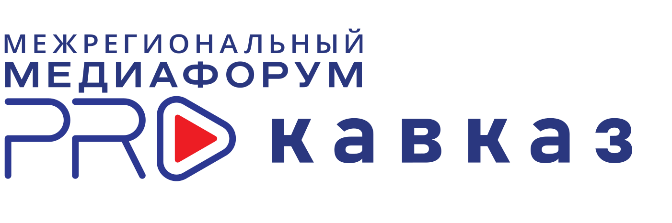 Приложение к Положению о Медиафоруме «PRO Кавказ»ЗАЯВКАна участие в конкурсе журналистского мастерства «Идея PRO»Дата подачи заявки: Подпись соискателя: __________Приложение № 2УТВЕРЖДЕНОприказом Комитета по делам печати и массовых коммуникаций РСО-Аланияот 02 июня 2023 г. № 43СОСТАВ КОНКУРСНОЙ КОМИССИИ КОНКУРСА ЖУРНАЛИСТКОГО МАСТЕРСТВА «ИДЕЯ PRO»Приложение № 3УТВЕРЖДЕНОприказом Комитета по делам печати и массовых коммуникаций РСО-Аланияот 02 июня 2023 г. № 43СОСТАВ ОРГАНИЗАЦИОННОГО КОМИТЕТА II МЕДИАФОРУМА «PRO КАВКАЗ»  ФИОМесто работыДолжность Телефон E-mail Регион проживанияНоминация Название работы (с указанием СМИ и даты выхода)Краткое описание работыСсылка на работуФидаров Юрий Астемирович- председатель Комитета по делам печати и массовых коммуникаций РСО-Алания (Председатель комиссии);Бирагова Ксения Казбековна- начальник отдела СМИ и печати Комитета по делам печати и массовых коммуникаций                  РСО-Алания (секретарь комиссии);Дзабиев Эльбрус Таймуразович - заместитель руководителя ГАУ РСО-Алания «Национальная телекомпания «Осетия-Ирыстон», заслуженный журналист                           РСО-Алания;Касаев Алан Черменович- доцент факультета журналистики Российской академии народного хозяйства и государственной службы при Президенте Российской Федерации;Серебряный Роман Александрович- секретарь Союза журналистов России;Токболатова Бурлият Мовсаровна - главный редактор ГАУ Республики Дагестан «Редакция республиканской газеты «Дагестанская правда».ГабаловаМадина Руслановна- заместитель председателя Комитета по делам печати и массовых коммуникаций  РСО-Алания;Каргинова Ирина Валериевна- руководитель ГАУ РСО-Алания «Национальная телекомпания «Осетия-Ирыстон»;Дзгоева Ольга Александровна- помощник Главы РСО-Алания - руководитель пресс-службы Главы РСО-Алания и Правительства РСО-Алания;Дзабиев Эльбрус Таймуразович - заместитель руководителя ГАУ РСО-Алания «Национальная телекомпания «Осетия-Ирыстон», заслуженный журналист                           РСО-Алания;Бирагова Ксения Казбековна- начальник отдела СМИ и печати Комитета по делам печати и массовых коммуникаций  РСО-Алания. 